ИНФОРМАЦИОННОЕ ПИСЬМОУВАЖАЕМЫЕ КОЛЛЕГИ!Автономная некоммерческая организация высшего образования «Университет мировых цивилизаций имени В.В. Жириновского» (АНО ВО «УМЦ») приглашает Вас принять участие в работе заочной дискуссионной площадки «Фундаментальные и прикладные проблемы судебной власти, правосудия и судебной деятельности».На площадке будут обсуждаться теоретические и практические аспекты судебной деятельности. Тематика обсуждаемых вопросов: 1. Правовой реализм и его влияние на российское право. 2. Протокол судебного заседания как зеркало процесса. 3. Теория игр и логические парадоксы в правосудии.4. Роль судебного менеджмента в подготовке и ведении судебных дел. 5. Применение искусственного интеллекта в правосудии: новые возможности и риски.Основой для начала дискуссии послужила монография Ю.А. Цветкова «Игры, в которые играют судьи. Деконструкция правосудия и судебной деятельности в парадигме правового реализма»Для участия в работе заочной дискуссионной площадки приглашаются юристы – ученые и практики, преподаватели вузов, докторанты, аспиранты, научные сотрудники и практические работники, а также все лица, проявляющие интерес к судопроизводству и российской юстиции.Дискуссионная площадка проводится в заочной форме, с последующим изданием и индексированием материалов дискуссионной площадки в РИНЦ. При достаточном количестве запросов, возможно проведение очного круглого стола по результатам заочной дискуссии в сентябре 2023 года на площадке УМЦ.Для участия в дискуссионной площадке необходимо заполнить и присылать заявку (Приложение А) и анонсы докладов по электронной почте nauka@uwc-i.ru. В теме электронного письма указать «дискуссионная площадка «Фундаментальные и прикладные проблемы судебной власти, правосудия и судебной деятельности»». Координатор мероприятия от УМЦ Булавина М.А.  m.a.bulavina@uwc-i.ruПубликация статей (тезисов докладов), материалов дискуссионной площадки осуществляется при соблюдении условий, указанных в приложении Б. Срок подачи заявок: до 01 сентября 2023 г.Оргкомитет конференцииПриложение А Заявка на участие в дискуссионной площадке на тему: «Фундаментальные и прикладные проблемы судебной власти, правосудия и судебной деятельности»Приложение БУважаемые авторы! Правильное оформление статьи значительно ускоряет процесс ее обработки, рецензирования и осуществления редакционно-издательских работТребованиядля публикации статей (тезисов докладов), материалов дискуссионной площадки «Фундаментальные и прикладные проблемы судебной власти, правосудия и судебной деятельности»1. МетаданныеСведения об авторе на русском и английском языках(допускается до 4 соавторов):ФИО полностьюЗвание/степень/должностьМесто работы/учебы с городом и странойЭлектронная почтаНазвание статьи, аннотация – 150-200 слов, ключевые слова. Все на русском и английском языках.Обратите внимание:-  Текст рукописи– шрифт TimesNewRoman, 14 кегль, обычный интервал между букв, междустрочный интервал 1,5; поля – 2 см со всех сторон, отступ перед и после абзаца – 0 pt. В таблицах шрифт TimesNewRoman, кегль (размер шрифта)  - 12 п., интервал одинарный. Для сносок и примечаний шрифтTimesNewRoman, кегль (размер шрифта)  -10 п., интервал одинарный.- Абзац («красная строка») выставляется только автоматически, а не с помощью клавиши «пробел»! - Не используется функция автопереносов. - Обязательно следует указать код УДК.2. СтатьяОбъем текста рукописи статьи должен быть от 10 000 до 40 000 печатных знаков, включая пробелы и сноски. Рукописи представляются в редакцию в форматах doc или docx (одним файлом).Для рисунков должен быть указан источник или (рисунок автора).3. Плагиатом является:• использование (дословное цитирование) любых материалов в любом объеме без указания источника;• использование изображений, рисунков, фотографий, таблиц, графиков, схем и любых других форм графического представления информации без указания источника;• использование изображений, рисунков, фотографий, таблиц, графиков, схем и любых других форм графического представления информации, опубликованных в научных и популярных изданиях без согласования с правообладателем;• использование без письменного разрешения материалов, авторы или правообладатели которых запрещают использование своих материалов без специального согласования.Минимальный объем оригинального текста – 70-80%Обзоры и другие статьи, по объективным причинам требующие наличия большего количества цитирований, рассматриваются редакцией в индивидуальном порядке.Авторы самостоятельно осуществляют проверку в системе «Etxt.Антиплагиат» Антиплагиат.руРезультат проверки в системе антиплагиат предоставляется авторам отдельным файлом в виде скриншота вместе с рукописью статьи.Тексты на иностранных языках проверяются системой CrossCheck и другими подобными инструментами.3. Список литературы: Библиографическая часть аппарата статьи должна быть представлена библиографическими ссылками (ГОСТ 7.05–2008) и библиографическими списками в конце материала.В тексте в квадратных скобках указывается порядковый номер ссылки в соответствии со списком литературы.Список литературы оформляется строго в алфавитном порядке.Допустимое минимальное количество – 7 источников. При заимствовании материала из других источников ссылка на эти источники обязательна. На все источники из списка литературы должны быть ссылки в тексте.Как минимум, 2-3 источника – это работы, опубликованные за последние 5–7 лет. Рекомендуется, чтобы были указаны источники, опубликованные на английском языке.Самоцитирование не более 1–2 источников. В соответствии с этикой научных публикаций рекомендуется соблюдать степень самоцитирования в пределах до 10%.Автор несет ответственность за достоверность сведений, точность цитирования и ссылок на официальные документы и другие источники. Иностранное написание слов приводится в скобках, кроме ссылок на литературу.В список литературы не включаются:статьи из внутривузовских сборников;нормативные и архивные документы;статистические сборники;справочные издания;газетные заметки без указания автора;ссылки на главные страницы сайтов.Данные материалы оформляются в подстрочных библиографических ссылках (сносках внизу страницы). Для вставки сносок используется сквозная нумерация.Список литературы должен быть представлен на русском языке  и в романском алфавите (латинице).Далее следует образец оформления статей.Образец оформления рукописей статейУДК____  (см.: http://teacode.com/online/udc)Психология долгового поведения: почему заемщики не возвращают кредиты?И.И. Иванов,канд. психол. наук, доцент кафедры прикладной психологии, Финансовый университет при Правительстве Российской Федерации, Москва.ivanov@gmail.comП.П. Петров,канд. эконом. наук, доцент кафедры Менеджмента, Институт мировых цивилизаций, Москва. petrov@mail.comС.С. Сидорова,студентка 3 курса международного финансового факультета, Финансовый университет при Правительстве Российской Федерации, Москва.sidorova@gmail.comАннотация: в статье рассматриваются психологические предпосылки роста задолженностей среди населения. Методологической основой исследования являются теория перспектив Д. Канемана и А. Тверски и теория игр. Представлена авторская методика, позволяющая зафиксировать принятие решения о последовательности погашения задолженностей и степень его отклонения от рационального. Приведены результаты пилотажного исследования стратегий погашения задолженностей респондентами, свидетельствующие об их ограниченной рациональности.Ключевые слова: теория перспектив, теория игр, психология долгового поведения, ограниченная рациональность.Psychology of debt behaviour: why borrowers don’t pay loans?I.I. Ivanov,PhD in Psychology, Associate Professor of Applied Psychology Department, Financial University under the Government of the Russian Federation, Moscow.ivanov@gmail.comP.P. Petrov,PhD in Economics, Associate Professor of Department of Management, Institute of world civilizations, Moscow. petrov@mail.comS.S. Sidorova,Third year student, International Finance Faculty, Financial University under the Government of the Russian Federation, Moscow.sidorova@gmail.comAnnotation:the article analyses psychological factors influencing the increase in debts among people. Methodological basics of research are prospective theory (D. Kahneman, A. Tversky) and game theory. The experiment is developed to fix decisions made about the order of multiple debt payments and degree of their deviation from rational decision. Results of empirical investigation are presented and show bounded rationality of decisions made by respondents.Key words: prospect theory, game theory, psychology of debt behavior, bounded rationality.Финансовые институты по всему миру бьют тревогу: все больше людей живут в долг, и все меньше погашают займы вовремя. Так, в сентябре 2014 г. средняя задолженность американского домохозяйства по кредитным картам составила 15 607 долл., а средний долг по ипотеке вырос до 153 500 долл. В общем и целом объем заемных средств в Соединенных Штатах превышает 11,5 триллиона долл. В Европе процент невозврата долгов по кредитным картам равен примерно 7%; а в Англии четверо из десяти студентов не могут погасить кредит на образование! Аналогичную картину можно наблюдать и на российском рынке. По данным ЦБ, в этом году доля непогашенных кредитов в России достигла 13,3% от их общего числа. Такого показателя задолженности не было три с половиной года [2]. Между тем независимые эксперты прогнозируют, что уровень просроченной задолженности россиян перед банками будет и дальше увеличиваться. Чем обусловлена данная проблема? Согласно наиболее распространенному мнению, во всем виноваты недобросовестные банки, предоставляющие кредиты неплатежеспособным гражданам. … Причем ошибки допускаются независимо от уровня образования и профессиональной занятости [1; 6]. Принимая решение для оценки какого-либо сложного варианта, человек формирует интеллектуальную систему представлений, на основе которых определяются преимущества и недостатки, связанные с тем или иным выбором. … Методологической основой исследования явились теория перспектив [3, с. 25–27; 4, с. 13–14] и теория игр. Метод, при помощи которого проводилось наше исследование, заимствован нами у авторов статьи “Winningthebattlebutlosingthewar: thepsychologyofdebtmanagement” [5]. … Суть игры заключается в следующем. Игроку предоставляется кредитный портфель, состоящий из шести кредитных карт (таблица 1). Продолжительность игры составляет 25 раундов, каждый раунд равен одному году. Ежегодно игрок получает 50 000 рублей. Таблица 1 Первоначальные суммы задолженностей и годовые процентные ставкиИтак, в начальной вершине дерева матрица выглядит следующим образом:Как мы уже сказали, банк, оценивая способность заемщика погасить кредит, использует оптимальную стратегию погашения, согласно которой долги с наиболее высокими процентами выплачиваются в первую очередь. То есть сначала закрывается шестая кредитная карта, затем пятая, затем третья, потом четвертая и вторая соответственно. Таким образом, банк минимизирует задолженность с максимальной процентной ставкой, или, переводя на язык математики, использует стратегию «минимакс»: .… По итогам исследования была составлена описательная статистика, результаты отражены в таблице 2.Таблица 2 - Описательная статистика результатов по общей сумме задолженности в конце игры…Конечно же, психологам, экономистам, финансистам стоит больше внимания уделять изучению долговой психологии. Возможно, в будущем это позволит нам укрепить устойчивость финансовой системы и в какой-то степени решить проблему кредиторов и заемщиков.Список литературы1. Гагарина М.А., Смурыгина А.А. Особенности принятия решений студентами в ситуации нескольких задолженностей // Акмеология. 2014. № 1–2 (специальный выпуск). C. 64–65.2. Долги и коллекторы // Российская газета. Столичный выпуск № 6217 (241). URL: http://www.rg.ru/2013/10/24/kollektori-site.html (дата обращения: 26.09.2014).3. Канеман Д., Словик П., Тверски А. Принятие решений в неопределенности: Правила и предубеждения. Харьков: Изд-во Институт прикладной психологии «Гуманитарный Центр», 2005. 632 с.4. Канеман Д., Тверски А. Рациональный выбор, ценности и фреймы // Психологический журнал. 2003. № 4. Т. 24. С. 31–42.……18. Amar M., Ariely D., Ayal Sh., Cryder C., Rick S. Winning the Battle but Losing the War: The Psychology of Debt Management // Journal of Marketing Research. 2011. Vol. XLVIII (Special Issue 2011). P. 38–50.19. Gagarina M.A., Smurygina А.А. Professional preferences and financial decision-making // Psychology of economic self-determination of person and community / Proceedings of the II International scientific and practical seminar / Edited by Eugen Iordаnescu, Irina Bondarevskaya. Vol. 1. Edit. University «Lucian Blaga» din Sibiu. 2014. Р. 101–107.20. Lea S., Webley P., Levine R. The economic psychology of consumer debt // Journal of Economic Psychology. 1993. Vol. 14. No. 1. Р. 85–96.Статья публикуется впервые. Проверено системой антиплагиат. Уникальность текста …%.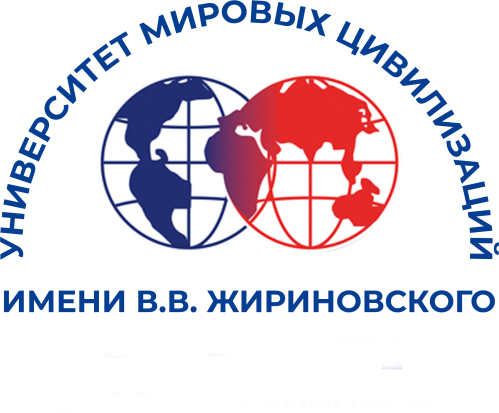 Автономная некоммерческая организациявысшего образования«Университет мировых цивилизацийимени В.В. Жириновского»(АНО ВО «УМЦ»)Ленинский пр-кт, д. 1/2, к. 1, Москва, 119049тел.: +7 (499) 261-11-26; +7 (495) 632-17-71e-mail: info@umc-i.ru; сайт: imc-i.ruФИО (полностью)Организация (полное наименование)ДолжностьУченая степень и званиеНомер контактного телефонаАдрес электронной почтыТема выступления (публикации)Долг 1Долг 2Долг 3Долг 4Долг 5Долг 6Первоначальная сумма задолженности10 00025 00030 00035 000150 000200 000Процентная ставка20%19%24%21%28%30%ПараметрВеличинаСредняя сумма долга в конце игры30 812 209,1 руб.Медиана суммы долга в конце игры32 679 135,8 руб.Стандартное отклонение20 782 148,0 руб.Максимальная сумма долга в конце игры82 278 981,9 руб.Минимальная сумма долга в конце игры-5185,1 руб.Диапазон разброса величин82 284 167 руб.